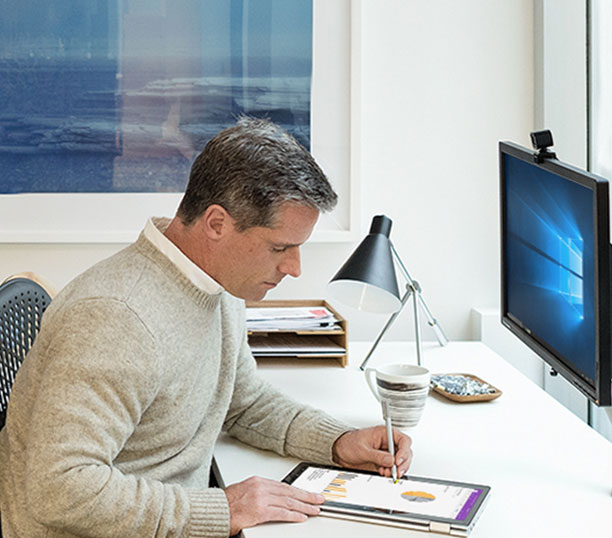 Sem hluti af innleiðingu <Nafn stofnunar>  á Microsoft 365 umhverfinu, þurfa allir starfsmenn sem nálgast tölvupóst, Office forrit, skjöl og upplýsingar á tölvum, snjallsímum og snjalltækjum sem stýrt er af <Nafn stofnunar>  að skrá sig .  Intune veitir aðgang að gögnum og upplýsingum og veitir jafnframt <Nafn stofnunar>  verkfæri til þess að tryggja öryggi notenda og gagna.Þú færð aðgang að fjölda Microsoft 365 forrita, eins og  Outlook, Word, Excel, PowerPoint, SharePoint, Teams, and OneDrive for Business í gegnum Microsoft Intune. Þessi forrit veita þér aðgang að gögnum og upplýsingum <Nafn stofnunar>, tölvupóst, samskipta- og samvinnuumhverfi o.fl.  Aðgerða krafistNú er komið að því að skrá tæki þitt í Microsoft Intune fyrir lok <dagsetning>. Án skráningar tækisins, hefur þú ekki aðgang að tölvupósti, OneDrive, Teams o.fl. forritum <Nafn stofnunar>. Til þess að skrá tækið þitt í Intune, ferð þú annað hvort í Play store (Android) or Apple store (iOS) og leitar að Microsoft Intune Company Portal appinu.Einnig er hægt að nota QR kóða hér fyrir neðan til að finna rétta útgáfu af Microsoft Intune Company Portal.Hér að neðan eru skriflegar leiðbeiningar ásamt kennslumyndböndum fyrir mismunandi stýrikerfi.Sem hluti af innleiðingu <Nafn stofnunar>  á Microsoft 365 umhverfinu, þurfa allir starfsmenn sem nálgast tölvupóst, Office forrit, skjöl og upplýsingar á tölvum, snjallsímum og snjalltækjum sem stýrt er af <Nafn stofnunar>  að skrá sig .  Intune veitir aðgang að gögnum og upplýsingum og veitir jafnframt <Nafn stofnunar>  verkfæri til þess að tryggja öryggi notenda og gagna.Þú færð aðgang að fjölda Microsoft 365 forrita, eins og  Outlook, Word, Excel, PowerPoint, SharePoint, Teams, and OneDrive for Business í gegnum Microsoft Intune. Þessi forrit veita þér aðgang að gögnum og upplýsingum <Nafn stofnunar>, tölvupóst, samskipta- og samvinnuumhverfi o.fl.  Aðgerða krafistNú er komið að því að skrá tæki þitt í Microsoft Intune fyrir lok <dagsetning>. Án skráningar tækisins, hefur þú ekki aðgang að tölvupósti, OneDrive, Teams o.fl. forritum <Nafn stofnunar>. Til þess að skrá tækið þitt í Intune, ferð þú annað hvort í Play store (Android) or Apple store (iOS) og leitar að Microsoft Intune Company Portal appinu.Einnig er hægt að nota QR kóða hér fyrir neðan til að finna rétta útgáfu af Microsoft Intune Company Portal.Hér að neðan eru skriflegar leiðbeiningar ásamt kennslumyndböndum fyrir mismunandi stýrikerfi.